Ventures Officers Association 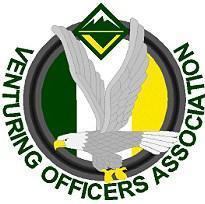 Meeting Minutes December 5, 2018Attendees Youth: 	Jadah F. President	Jasmin W. Secretary	Tyler G. Treasurer	Ricky R. VP of ProgramsAdults:	TJ L. Officers’ Discussion: Led by Jadah Foltz Intro: Meeting 7:15The End: Conclusion  8:28Lock-InMenu:DessertsHot chocolate cookiesChocolate pieSnickerdoodlesSmores Edible cookie doughWhite browniesBreakfastBaconPancakeEggs2 gallons of milk Arizona sweet teaPizza toppings:pineapplespepperonionionsground beefchicken  Jalapenos Buffalo sauceGames:Cards against humanityParanoiaVRVSWOwl PelletsgrossInstead, get the lady to talk about owlsJim Southask himCall Mr. Painter to ask him about being the cookTalk to Jim South about activities at the campHave gamesBallonscoconutseggshang on to your coconutsBudget for decorationFruit ninja w/ TJ’s macheteeName:Jasmin Williams, Secretary Next meeting: January 9, 2019, 7:00-8:30pm, 